		Grade 4 Music Terminology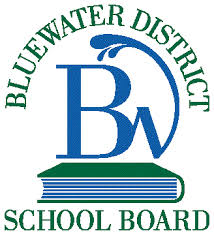 #TermDefinition1AccelerandoGradually getting quicker2Accent (>)Play with a sudden emphasis3AdagioVery slow4AllargandoGradually slower and broader5AllegrettoSlightly slower than allegro6AllegroLively, rather quick7AndanteRather slow, at a moderate pace8AndantinoGenerally a little quicker than andante9A tempoIn time10BrillanteBright, sparkling11BrioVigor, spirit12CantabileIn a singing style13ConWith14CrescendoGradually louder15Da capo (D.C.)A sign at the end of a movement indicating that the player must return to the beginning16Dal segno (D.S.)Repeat from the sign17DecrescendoGradually getting softer18DiminuendoGradually getting softer19DolceSweetly20FermataA pause or hold21FineThe end22Forte (f)Loud23Forte-piano (fp)Loud, then immediately soft24Fortissimo (ff)Very loud25FuocoFire, passion26GraveExtremely slow and solemn27LarghettoNot as slow as largo28LargoSlow and broad29LentoSlow30MarcatoAccented31MenoLess32MestosoSad, mournful33MezzoMedium, half34ModeratoIn moderate time35MotoMotion36NonNot, no37Pianissimo (pp)Extremely soft38Piano (p)Soft39PocoLittle40Poco a pocoLittle by little41PrestissimoAs fast as possible42PrestoQuickly, rapidly43RallentandoGradually getting slower44RitardandoGradually getting slower45SimileLike46StaccatoDetached, separated47TempoTime48Tempo primoThe original time49Tempo rubatoRobbed or irregular time50VivaceAnimated, briskly